«Истринские Вести» 30 октября 2009 года № 43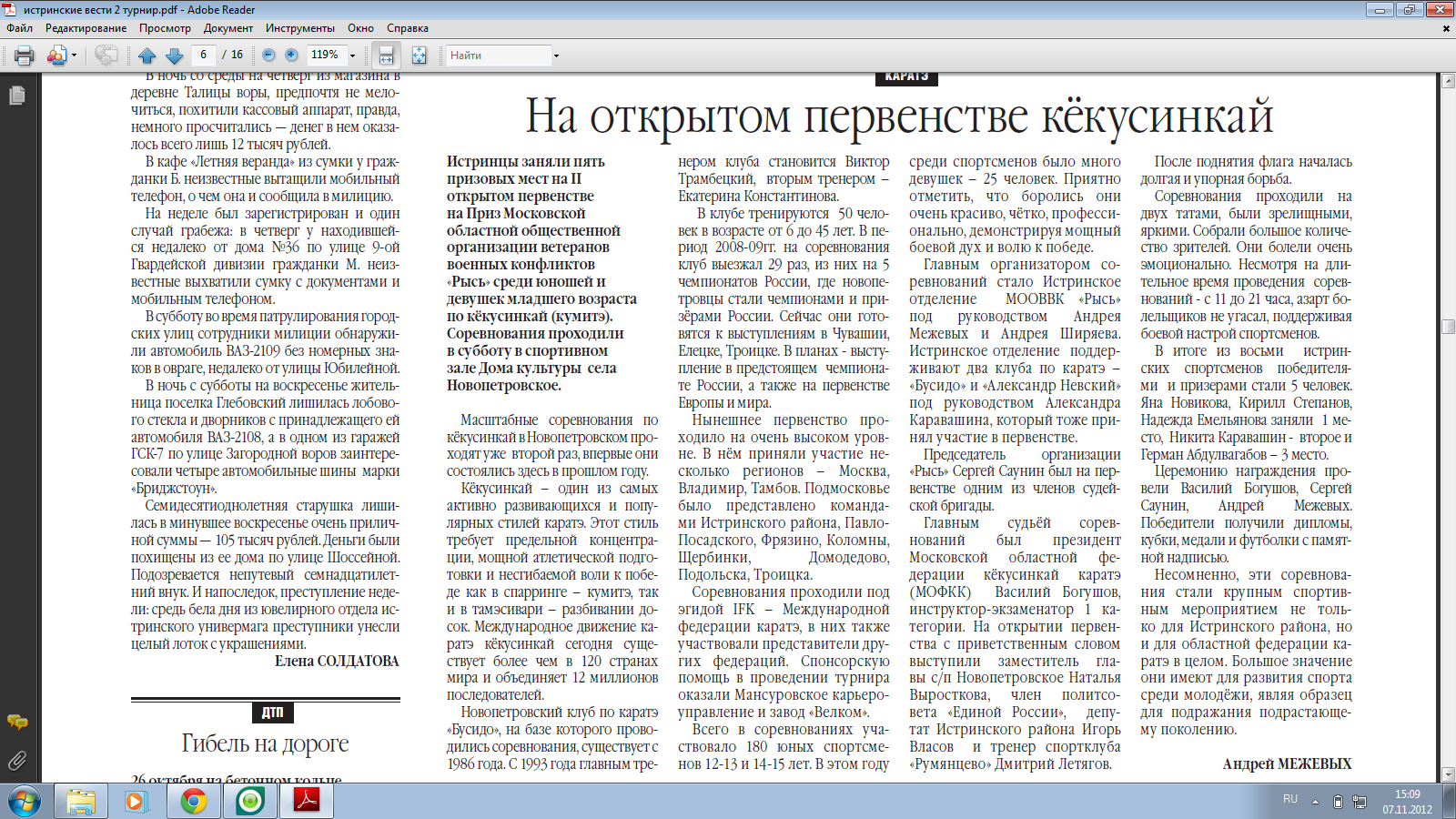 